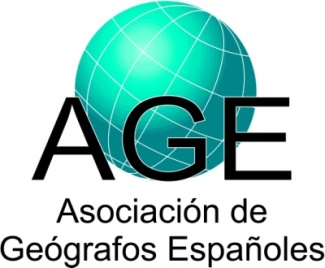 1 Análisis Geográfico Regional; Geografía Física; Geografía Humana; Geografía General; Otra: especificar).2 Incluir tanto investigadores como becarios y contratados.3 Tipo: Local; Regional; Nacional; Europea; Otra nacional o internacional: especificar. Datos sobre proyectos de investigaciónDatos sobre proyectos de investigaciónDatos sobre proyectos de investigaciónIP (Investigador Principal) y Filiación:Apellidos, Nombre:FARINÓS DASÍ, JOAQUÍNUniversidad y Facultad, o Institución:UNIVERSIDAD DE VALENCIADepartamento:INSTITUTO INTERUNIVERSITARIO DE DESARROLLO LOCALGrupo de Investigación:DESARROLLO LOCAL SOSTENIBLEÁrea de Adscripción1:AGRDirección Postal:Dpto. Geografía. Facultad de Gfía. e Hª. Universitat de València.Av. Blasco Ibáñez, 28. 46010 ValenciaTeléfono:963864237URL de la web:www.iidl-valencia.esEmail:Joaquin.Farinos@uv.esParticipantes y filiación2: Apellidos, Nombre:Juan Romero González (CU de la UVEG)Josep Vicent Boira Maiques (TU, UVEG)Belén Pedregal Mateos (TU, U. Sevilla)José Antonio Aldrey Vázquez (TU, U. Santiago de Compostela)Pedro José Lozano (TU. U. del País Vasco)Itxaro Latasa(TU. U. del País Vasco)Sergio Segura Calero (Doctorando U. Sevilla)Departamento:Geografía, Geografía Humana Universitat de València (en casos U. Sevilla)Título del proyecto:DEL GOBIERNO A LA GOBERNANZA Y GOBERNABILIDAD EFECTIVA DEL TERRITORIO: GUÍAS PARA UN NUEVO DESARROLLO TERRITORIALDEL GOBIERNO A LA GOBERNANZA Y GOBERNABILIDAD EFECTIVA DEL TERRITORIO: GUÍAS PARA UN NUEVO DESARROLLO TERRITORIALDetallar nombre y tipo de entidad financiadora3:Ministerio de Economía y Competitividad. Nacional,Ministerio de Economía y Competitividad. Nacional,Programa y subprograma:Programa Nacional I+D+i, Investigación no orientada.Programa Nacional I+D+i, Investigación no orientada.Referencia:CSO2012-36960CSO2012-36960Fecha de inicio (dd/mes/aaaa):1-ene-20131-ene-2013Fecha de finalización (dd/mes/aaaa):31-dic-201531-dic-2015Concedido (€):15.91215.912Resumen del proyecto:El proyecto tiene como objetivo identificar dónde se producen las prácticas de buena gobernanza territorial y por qué, y cuáles son los positivos efectos que de ello se derivan para la gobernabilidad de las dinámicas territoriales y el desarrollo territorial sostenible.Para ello se estudiará la gobernanza territorial desde los tres enfoques ya establecidos en nuestras investigaciones previas: como precondición o estructura (análisis del marco institucional e instrumental para el gobierno y aplicación de las políticas territoriales); problemas e intereses presentes (características y dinámicas territoriales favorables o no); las acciones de gobernanza propiamente dichas. Las dificultades aumentan del primer al tercer enfoque. Contando con una buena información y conocimiento de lo primero, se procederá a una actualización de la situación en cada una de las 17 CC.AA. Para el tercero se establecerán resultados y conclusiones de lo visto en el segundo, para el que se escogen como ámbitos y dinámicas territoriales de estudio las zonas costeras y regiones urbanas. Se procederá a un análisis comparado de otras experiencias internacionales. Se tratará de determinar las causas de por qué los mismos procesos producen los mismos resultados o no, facilitando una serie conclusiones y de recomendaciones guía.El proyecto tiene como objetivo identificar dónde se producen las prácticas de buena gobernanza territorial y por qué, y cuáles son los positivos efectos que de ello se derivan para la gobernabilidad de las dinámicas territoriales y el desarrollo territorial sostenible.Para ello se estudiará la gobernanza territorial desde los tres enfoques ya establecidos en nuestras investigaciones previas: como precondición o estructura (análisis del marco institucional e instrumental para el gobierno y aplicación de las políticas territoriales); problemas e intereses presentes (características y dinámicas territoriales favorables o no); las acciones de gobernanza propiamente dichas. Las dificultades aumentan del primer al tercer enfoque. Contando con una buena información y conocimiento de lo primero, se procederá a una actualización de la situación en cada una de las 17 CC.AA. Para el tercero se establecerán resultados y conclusiones de lo visto en el segundo, para el que se escogen como ámbitos y dinámicas territoriales de estudio las zonas costeras y regiones urbanas. Se procederá a un análisis comparado de otras experiencias internacionales. Se tratará de determinar las causas de por qué los mismos procesos producen los mismos resultados o no, facilitando una serie conclusiones y de recomendaciones guía.Palabras clave:GOBERNANZA TERRITORIAL\GOBERNANZA Y GOBERNABILIDAD DEMOCRATICA\NUEVA ORDENACION DEL TERRITORIOGOBERNANZA TERRITORIAL\GOBERNANZA Y GOBERNABILIDAD DEMOCRATICA\NUEVA ORDENACION DEL TERRITORIOURL de la web del proyecto:Sin webSin web